(WW00)   [PA]  –   Fragewörter, Wörterliste – „W-Wörter“   / د پوښتنو کلمې، د کلمو لیست zur Seite "Fragewörter, Beispiele" …پاڼې ته "د پوښتنې ټکي، مثالونه"zurück zur Kapitelseite:  Sprache …بېرته څپرکي پاڼې ته: ژبه...Höre dir die Wörter an (MP3) ... کلمې واورئ (MP3) ...Wer?څوک دی؟Was?څه؟Wessen?پوهېږئ؟Wem?څوک؟Wen?څوک؟Wann?كله؟، څه وخت؟، كله چې؟seit wann?د کوم وخت څخه؟bis wann?کله؟Wie lange?څونه وخت؟Welche?کوم؟Was für ein?څه یو؟Wo?چیرته؟Woher?د کوم ځای؟Von wo?له کوم ځایه؟Wohin?چیرته؟Warum?ولې؟Wofür?د څه د پاره؟Womit?د کوم په واسطه؟Wodurch?د چا له لارې؟Wie?هغه څنګه؟Wie viel? – Wie viele?څومره؟ - څومره؟Wie oft?څو ځلې؟ diese Seite  /  دا پاڼه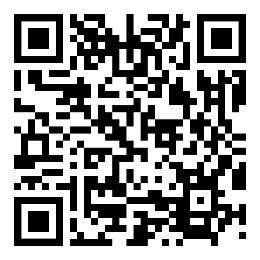 https://www.kleine-deutsch-hilfe.at/Fragewoerter_WListe_PA.htmپه پښتو کې د سوال کلمه څه ده؟Wer?Was?Wessen?Wem?Wen?Wann?seit wann?bis wann?Wie lange?Welche?Was für ein?Wo?Woher?Von wo?Wohin?Warum?Wofür?Womit?Wodurch?Wie?Wie viel? - Wie viele?Wie oft?Wie heißt das Fragewort auf Deutsch?څوک دی؟څه؟پوهېږئ؟څوک؟څوک؟كله؟، څه وخت؟، كله چې؟د کوم وخت څخه؟کله؟څونه وخت؟کوم؟څه یو؟چیرته؟د کوم ځای؟له کوم ځایه؟چیرته؟ولې؟د څه د پاره؟د کوم په واسطه؟د چا له لارې؟هغه څنګه؟څومره؟ - څومره؟څو ځلې؟